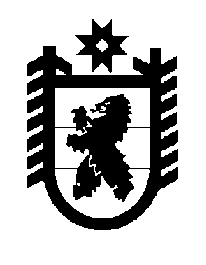 Российская Федерация Республика Карелия    ПРАВИТЕЛЬСТВО РЕСПУБЛИКИ КАРЕЛИЯРАСПОРЯЖЕНИЕот  6 июня 2014 года № 319р-Пг. Петрозаводск В соответствии с Единым календарным планом межрегиональных, всероссийских и международных физкультурных мероприятий и спортивных мероприятий на 2014 год Министерства спорта Российской Федерации и Календарным планом официальных физкультурных мероприятий и спортивных мероприятий Республики Карелия на 2014 год и в целях развития парусного спорта:1. Провести в период с 16 по 28 июля 2014 года Парусную регату «Онего» – Банковский Кубок, этап Кубка России по парусному спорту (далее – Регата) в г. Петрозаводске.2. Образовать организационный комитет по подготовке и проведению Регаты (далее – организационный комитет) и утвердить его состав (прилагается).3. Рекомендовать Министерству внутренних дел по Республике Карелия обеспечить охрану общественного порядка и безопасность участников Регаты в районе стоянок яхт в соответствии с заявками организационного комитета.4. Государственному комитету Республики Карелия по обеспечению жизнедеятельности и безопасности населения оказывать помощь организаторам в обеспечении безопасности участников Регаты в соответствии с заявками организационного комитета.5. Министерству по делам молодежи, физической культуре и спорту Республики Карелия обеспечить координацию мероприятий по подготовке и проведению Регаты.           ГлаваРеспублики  Карелия                                                             А.П. ХудилайненСоставорганизационного комитета по подготовке и проведению Парусной регаты «Онего» – Банковский Кубок, этапа Кубка 
России по парусному спорту_____________Утвержден распоряжением Правительства Республики Карелия от 6  июня 2014 года № 319р-ПХудилайнен А.П.-Глава Республики Карелия, председатель организационного комитета Воронов А.М.-Министр по делам молодежи, физической культуре и спорту Республики Карелия, заместитель председателя организационного комитетаСенаторов М.Ю.-председатель совета Автономной некоммерче-ской организации «Банковский кубок», заместитель председателя организационного комитета   (по согласованию)Фешина Е.Л.-ведущий специалист Министерства по делам молодежи, физической культуре и спорту Республики Карелия, секретарь организацион-ного комитета          Члены организационного комитета:          Члены организационного комитета:          Члены организационного комитета:Богданова Е.В.-Министр культуры Республики Карелия Дьячкова Л.Н.-директор Общества с ограниченной ответствен-ностью «Карел Экспо» (по согласованию)Воропаев А.В.-начальник Петрозаводского линейного отдела МВД России на транспорте (по согласованию)Зубарев И.Д.-депутат Законодательного Собрания Республики Карелия (по согласованию)Карпенко В.А.-глава администрации муниципального образова-ния «Медвежьегорский муниципальный район» (по согласованию)Кондаков А.Н.-член Совета учредителей Автономной некоммерческой организации «Банковский кубок» (по согласованию)Кукушкин В.П.-Министр внутренних дел по Республике Карелия (по согласованию)Лагерев О.В.-заместитель начальника Центра ГИМС МЧС России по Республике Карелия (по согласова-нию)Макаров Н.И.-генеральный директор Закрытого акционерного общества «Карелстроймеханизация» (по согла-сованию)Прохоров А.А.-исполнительный директор Автономной некоммерческой организации «Банковский кубок» (по согласованию)Свинцицкий А.Р.-директор Общества с ограниченной ответствен-ностью «Трансинтершиппинг» (по согласова-нию)Смирнов Ф.П.-президент Региональной общественной органи-зации «Федерация парусного спорта Республики Карелия» (по согласованию) Тимонин К.В.-первый заместитель руководителя – капитан Беломорско-Онежского бассейна внутренних водных путей Федерального бюджетного учреждения «Администрация Беломорско-Онежского бассейна внутренних водных путей» (по согласованию)Усынин И.В.-заместитель Главы Республики Карелия – Министр финансов Республики Карелия Федотов Н.Н.-Председатель Государственного комитета Республики Карелия по обеспечению жизнедеятельности и безопасности населенияШиршина Г.И.-Глава Петрозаводского городского округа 
(по согласованию)Шугаев С.А.-начальник Главного управления МЧС России по Республике Карелия (по согласованию)